ПризнакЦиклоалканыАрены
ФормулаCnH2nСnH2n-6Представители Циклопропан –С3H6
Циклобутан – С4H8
Циклопропан – С5H10Бензол – С6H6
Толуол – С6H5CH3
o-ксилол - C6H4(CH3)21. 2- диметилбензол
n-ксилол - C6H4(CH3)2 1. 3- диметилбензол
m-ксилол - C6H4(CH3)2        1. 4- диметилбензол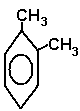 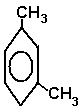 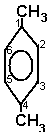 ГибридизацияSp3Sp2Изомерия 1) Изомерия углеродного скелета
2) Изомерия положения заместителей в кольце.
3) Межклассовая изомерия с алкенами1) Строения и число заместителей
2) Положение заместителей
3) Заместители в положении 1,2-орто; 1,3- мета; 1,4—пара.Химические свойства 1) Гидрирование
2) присоединение галогенов и галогеноводородов.
3) Дегидрирование ( циклогесана и его алкильных производных)
4) разложение
5) окисление1) галогенирование
2) нитрование
3) Сульфирование
4) Алкилирование
5) Гидрование 
6) окисление Получение1) Синтез циклических дигалогенопроизводных.
2) из ароматических УВ
3) из нефти.1) переработка нефти и угля
2) дегидрирование циклогексана
3) Дегидроциклизация гексана
4) Тримеризация ацитилена при 500 град. 
5) сплавление солей бензойной кислоты со щелочью.
Качественные реакции Обесцвечивание бромной водыреакция с аммиачным раствором цианида никеля (II).Выпадает осадок -Ni(CN)2NH3(C6H6).